CURRICULAM VITAE                                                                                       Dinesh Kumar. R                                                                                                                    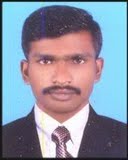 Mob: 94814 04211											Sagar, Karnataka, IndiaEmail: dinesh.vkr143@gmail.comPersonal Details:Nationality			:		IndianSex				:		MaleDate of Birth			:		02/06/2012Place of Birth			:		SagarMarital Status		:		SingleReligion			:		HinduCareer Objective:To venture into a new career where I can enhance my profession, talents and attain a high degree of profession in highly progressive company.Personal Profile:Known from warm personality, sense of humor flexible in nature and ability to see situation objective.High level expectation with determination and energy to achieve.Comfortable relating to people of device culture.Ability to work under pressure, fast leaner and willing to undergo training.Communicative, Open minded, Team player, Guest Oriented, Problem Solving, Good listener, Power of Initiative and Decision making.Languages:English, Kannada, Tamil and Malayalam

Educational Qualification:SSLCPlus TwoBBM In completeTechnical Qualification: Basic HardwareWork Experience:Store In charge And Billing Dep.   Sureh Textiles, Oachira, 1.5 Year Main Store In charge  - NM Royale County, Irumbanam, Three MonthsComputer Skills:Basic Knowledge in ComputersDTP works, Tally, And Computerized AccountingSeminar Attended:3 days Hotel Orientation SeminarsMake it Happen Training Skill.Management and Store Keeping ProgramDeclaration: I hereby declare that the above furnished details are true and correct to the best of my knowledge and belief.Place: SagarDate:										Dinesh Kumar R